§3482.  -- effective date of merger, consolidation; effect as to assets, liabilities, rights and power1.   When the plan and agreement for merger or consolidation has been so signed, acknowledged, approved, authorized, certified, filed and recorded as provided in sections 3478 to 3481, then the separate existence of all of the constituent corporations other than the surviving corporation into which the other corporation or corporations parties have merged or consolidated shall cease.[PL 1969, c. 132, §1 (NEW).]2.   The surviving corporation shall be the merged or consolidated corporation by the name provided for in the agreement; and shall thereby possess all the rights, privileges, powers, franchises and immunities as well of a public as of a private nature, and shall thereby be subject to all the liabilities, restrictions and duties, of each of the merged or consolidated corporations, and have all and singular the rights, privileges, powers, franchises and immunities of each of such corporations, together with all property, real, personal and mixed, wheresoever located, and all debts due to any of such constituent corporations on whatever account; and all other things in action of each of such corporations, are by virtue of such merger or consolidation automatically vested in such surviving corporation.[PL 1969, c. 132, §1 (NEW).]3.   All such property, rights, privileges, powers, franchises and immunities and all and every other such interest shall be thereafter as effectually the property of the surviving corporation as they were of the respective constituent corporations; and title to any real estate, whether by deed or otherwise, under the laws of this State, vested in any of such constituent corporations shall not revert or be in any way impaired by reason of such merger or consolidation. All rights of creditors and all liens upon the property of any of such constituent corporations shall be preserved unimpaired, limited to the property affected by such liens at the time of the merger or consolidation; and all debts, liabilities and duties of the respective constituent corporations shall thenceforth attach to the surviving corporation and may be enforced against it to the same extent as if such debts, liabilities and duties had been incurred or contracted by it.[PL 1969, c. 132, §1 (NEW).]SECTION HISTORYPL 1969, c. 132, §1 (NEW). The State of Maine claims a copyright in its codified statutes. If you intend to republish this material, we require that you include the following disclaimer in your publication:All copyrights and other rights to statutory text are reserved by the State of Maine. The text included in this publication reflects changes made through the First Regular and First Special Session of the 131st Maine Legislature and is current through November 1. 2023
                    . The text is subject to change without notice. It is a version that has not been officially certified by the Secretary of State. Refer to the Maine Revised Statutes Annotated and supplements for certified text.
                The Office of the Revisor of Statutes also requests that you send us one copy of any statutory publication you may produce. Our goal is not to restrict publishing activity, but to keep track of who is publishing what, to identify any needless duplication and to preserve the State's copyright rights.PLEASE NOTE: The Revisor's Office cannot perform research for or provide legal advice or interpretation of Maine law to the public. If you need legal assistance, please contact a qualified attorney.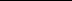 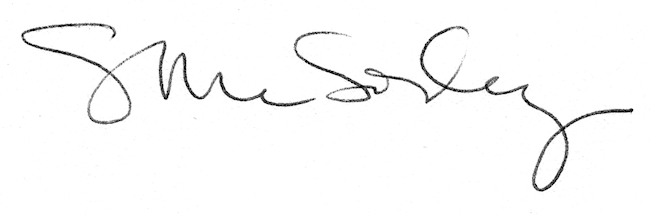 